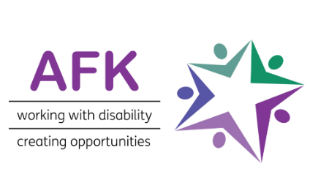 Job Title:		Travel Trainer	Report To:	Laurence Orrell, travel training coordinatorSalary:		£13.15 per hourLocation:	North LondonDBS:                            This post is subject to a criminal record check under thearrangements established by the Disclosure & Barring ServiceContext of JobAFK is a national charity helping young disabled people develop their independence and find employment.  As part of this we provide bespoke travel training on London’s public transport network to and from school, college and work placements. Overall Job Purpose To train and support a young person to travel a specified journey safely and independently using public transport.  Record your observations and give feedback to the travel training coordinator, the young person and their family.  To take part in reviews of training as it progresses.Working ConditionsCasual working assignment with no minimum hours guaranteedEach assignment must be mutually agreed by both partiesYou will be expected to work mornings and/or evenings as required by the job and we will also consider job sharing for this role.ResponsibilitiesSupport a young person as they travel on public transport. Familiarize yourself with the following documents – Journey Plan – describes the route you and the trainee will follow, and the alternative route(s) if the need arises.  Risk Assessment – outlines the support needs of the trainee, and risks and strategies to mitigate them.Record your observations using standardised forms and relay your observations to the travel training coordinator.Allow the young person to learn independently and only intervene when necessary (interventions will be included in your induction)Approach travel training in a positive manner by reinforcing achievements and viewing obstacles as opportunities to learn.  If an issue arises agree strategies/solutions with the young person, their family and the travel training coordinator.In an emergency contact the travel training coordinator immediately.Any issues or concerns must be raised with the travel training coordinator or the business development manager. Additional ResponsibilitiesLearn the support needs of the young person prior to trainingBecome familiar with the routeBecome familiar with the following apps - Citymapper, Bus Times and the ‘Share Location’ feature in WhatsappBecome familiar with and then follow AFK’s safeguarding and data protection policies and proceduresPerson Specification - Travel TrainerCriteriaCriteriaEssentialDesirableExperience & KnowledgeBe aware of the issues experienced by young people with autism, and strategies to help support them√Experience & KnowledgeExperience of using all forms of public transport√Experience & KnowledgeCurrent certificate in First Aid or willing to train√Skills & AbilitiesAble to motivate the young person to learn and progress√Skills & AbilitiesExperienced in using travel apps, MS Word/Excel and email√Personal CharacteristicsFlexible and responsive to change√Personal CharacteristicsEnthusiasm and willingness to learn new skills√Personal CharacteristicsExcellent communication skills√Personal CharacteristicsReliable and punctual√Health & SafetyAwareness of responsibilities relating to Health and Safety√Diversity & InclusionCommitment to equal opportunities and anti-discriminatory practice  √SafeguardingKnowledge and understanding of safeguarding and what it means when working with disabled people√Person centredAwareness of the principles and practice of Person-Centred Support√AFK’s aims &  objectivesUnderstanding of and commitment to the Mission and Vision of AFK√